1. Вводная часть«Бюджет для граждан» познакомит Вас с положениями основного финансового документа Золотостепского муниципального образования Советского муниципального района - бюджета Золотостепского муниципального образования на 2022 год и на плановый период 2023 и 2024 годов.В нашем «бюджете для граждан» сделано все возможное, чтобы не только экономисты, но и все жители могли понять, какие обязательства берет на себя муниципальное образование, на какие цели и в каком объеме планируется направить бюджетные средства.В нем представлена информация о приоритетных направлениях бюджетной политики, условиях формирования и параметрах бюджета муниципального образования, планируемых результатах использования бюджетных средств. Составление проекта бюджета Золотостепского муниципального образования на очередной финансовый год и на плановый период начинается за 6 месяцев до начала очередного финансового года.Администрацией муниципального района утверждается план мероприятий по составлению проекта бюджета, определяются исполнители и сроки исполнения. Непосредственное составление проекта бюджета Золотостепского муниципального образования осуществляет финансовое управление администрации Советского муниципального района.Документы, на основании которых составляется проект бюджета Золотостепского муниципального образования:- решение Совета депутатов Золотостепского муниципального образования «Об утверждении Положения о бюджетном процессе в Золотостепского муниципальном образовании Советского муниципального района Саратовской области»;- основные направления бюджетной и налоговой политики Золотостепского муниципального образования на 2022 год и на плановый период 2023 и 2024 годов;- предварительные, ожидаемые показатели и прогноз социально-экономического развития Золотостепского муниципального образования;- реестр расходных обязательств.Таблица 1. Прогноз социально-экономического развития Золотостепского муниципального образованияТаблица 2. Показатели по сельскому хозяйствуПрогноз социально-экономического развития Золотостепского муниципального образования на 2022-2024 годы разработан на основании сценарных условий для формирования вариантов прогноза социально-экономического развития в 2022-2024 годах, индексов-дефляторов по основным видам экономической деятельности, предложенных Министерством экономического развития Российской Федерации, по базовому сценарию, который принят за основу для разработки параметров федерального бюджета на 2022-2024 годы.При прогнозировании учтены приоритеты государственной экономической политики, задачи, поставленные Президентом Российской Федерации в Послании Федеральному Собранию Российской Федерации, Губернатором Саратовской области и другими органами законодательной и исполнительной власти.При формировании прогнозных параметров  учтены  итоги развития российской экономики в 2020 году и пяти месяцев 2021 года, а так же тенденций мирового экономического развития и  внешнеэкономической конъюнктуры. ДемографияДинамика общей численности населения отражает закономерность в тенденциях формирования его возрастной структуры и естественного воспроизводства населения, а также в значительной мере зависит от направленности и объѐмов внешнего миграционного движения населения, сложившихся в муниципальном образовании. Численность постоянного населения Золотостепского муниципального образования на 1 января 2021 года составила 2273 человек. По-прежнему, проблемой современного демографического развития, как для Золотостепского МО, так и России в целом, остается высокий уровень смертности населения. Наряду с естественным движением населения, миграция является одним из основных факторов, оказывающих влияние на формирование численности и состава жителей муниципального образования. В поселении наблюдается уменьшение населения за счет естественной убыли. Основной задачей демографической политики должно стать: заинтересованность молодого трудоспособного населения в том, чтобы оставаться жить и работать там, где родился и вырос, а не выезжать за его пределы в поисках лучшей жизни, сохранение и укрепление здоровья населения и института семьи. Финансы Бюджетная политика является ключевым звеном экономической политики. От качества местного бюджета, заложенных в него параметров, зависят и социальный уровень жизни граждан муниципального образования, и инвестиционные возможности муниципалитета. Основными источниками поступлений в местный бюджет являются: налог на доходы физических лиц, земельный налог, арендная плата за земли. Фонд заработной платы Оценивая текущий год - фонд заработной платы, вырастет значительно - на 7 % и составит 47387,01 рублей. Это повлечет за собой аналогичный темп роста среднемесячной номинальной начисленной заработной платы работников. К повышению уровня фонда оплаты труда привело ежегодное повышение МРОТ и ежегодная индексация заработной платы. Фонд заработной платы составит в 2023 году 50846,28 тыс. руб. и размер заработной платы составит 54634,44 руб. Фонд заработной платы составит в 2024 году 40113,50  тыс. руб. и размер заработной платы составит 43102,10 руб.Потребительский рынок Основная часть общеэкономического оборота принадлежит потребительскому рынку как составной части экономики поселения, отражающей динамику товарно-денежных отношений населения на рынке товаров и услуг, социально - экономическое состояние общества муниципального образования и региона в целом. Основная часть товарооборота нашего муниципального образования формируется мелкими предприятиями. Сельское хозяйствоСельское хозяйство Золотостепского муниципального образования представлено 1 сельхозтоваропроизводитель осуществляющими деятельность. В соответствии с прогнозом валовая продукция сельского хозяйства в 2021 году составила 4,08 млн. рублей, в 2022 году планируется увеличение до 4,42 млн. руб., в 2023 году – 4,76 млн. ру., в 2024 году валовый сбор составит 5,1 млн. руб. 2. Общие характеристики бюджетаЗолотостепского муниципального образования2.1. Основные параметры бюджета Золотостепского муниципального образования Таблица 3. Основные параметры бюджета Золотостепского муниципального образования(тыс. рублей)В соответствии со статьей 184.1 Бюджетного кодекса в случае утверждения бюджета на очередной финансовый год и плановый период утверждаются условно утверждаемые (утвержденные) расходы .Под условно утверждаемыми (утвержденными) расходами понимаются не распределенные в плановом периоде в соответствии с классификацией расходов бюджетов бюджетные ассигнования.Общий объем условно утверждаемых (утвержденных) расходов определяется на первый год планового периода в объеме не менее 2,5% общего объема расходов бюджета (без учета расходов бюджета, предусмотренных за счет межбюджетных трансфертов), на второй год планового периода в объеме не менее 5% общего объема расходов бюджета (без учета расходов бюджета, предусмотренных за счет межбюджетных трансфертов).2.2. Основные направления бюджетной иналоговой политики Золотостепского  муниципального образования на 2022 год и на плановый период 2023 и 2024 годовОсновные направления бюджетной и налоговой политики муниципального образования на 2022 год и плановый период 2023 и 2024 годов определены в соответствии с:Бюджетным кодексом Российской Федерации (с учетом изменений, вступающих в силу с 1 января 2022 года);Посланием Президента Российской Федерации Федеральному Собранию Российской Федерации от 15 января 2020 года;проектом областного закона «Об областном бюджете на 2022 год и плановый период 2023 и 2024 годов»;решением Совета депутатов Золотостепского муниципального образования Советского муниципального района «Об утверждении Положения о бюджетном процессе в Золотостепском муниципальном образовании Советского муниципального района Саратовской области», является основой для составления проекта бюджета муниципального образования на 2022 год и на плановый период 2023 и 2024 годов. Определяют стратегию действий в части формирования доходного потенциала, расходования бюджетных средств, межбюджетных отношений и контроля за использованием бюджетных средств.Основная цель – эффективное решение текущих задач и задач развития в соответствии со стратегией социально-экономического развития муниципального образования в условиях ограниченности бюджетных ресурсов.Целью основных направлений бюджетной и налоговой политики муниципального образования является определение условий, используемых при составлении проекта бюджета муниципального образования на 2022 год и на плановый период 2023 и 2024 годов, подходов к его формированию, основных характеристик и прогнозируемых параметров бюджета муниципального образования.I. Налоговая политикаНалоговая политика муниципального образования на 2022 год и на плановый период 2023 и 2024 годов будет ориентирована на реализацию изменений налогового законодательства и нацелена на увеличение доходов муниципального образования, обеспечивающих потребности бюджета.В целях обеспечения полноты, достоверности и актуальности базы для исчисления местных налогов будет продолжена работа рабочей группы по администрированию местных налогов, планируются мероприятия по осуществлению земельного контроля за использованием земель, выявлению самовольно занятых земельных участков, вовлечению в налогообложение незарегистрированных земельных участков.Приоритеты налоговой политики муниципального образования направлены на:- повышение качества администрирования доходов бюджета, взаимодействие и совместную работу с администраторами доходов, в том числе по взысканию в полном объеме сложившейся недоимки, и недопущения возникновения задолженности по текущим платежам;- усиление претензионно-исковой работы с неплательщиками и осуществление принудительных мер взыскания задолженности;- проведение работы по актуализации баз данных об объектах  налогообложения, используемых для исчисления земельного налога, налога на имущество физических лиц;- увеличение ставки арендной платы по арендуемым земельным участкам до максимально возможного значения с учетом рыночной стоимости на территории муниципального образования;- организация работы по выявлению использования не по целевому назначению земель сельхозназначения;- организация работы по выявлению неучтенных юридических лиц и индивидуальных предпринимателей, обязанных перечислить плату за негативное воздействие на окружающую среду в рамках государственного экологического надзора;- выявление бесхозяйного имущества, постановка его на учет с дальнейшей передачей его в аренду;- проверка эффективности использования муниципального имущества, закрепленного на праве оперативного управления за муниципальными учреждениями. Выявление неиспользуемых либо нерационально используемых объектов недвижимости, их изъятие и включение в Прогнозный план приватизации или для сдачи в аренду;- повышение эффективности использования недвижимого имущества, находящегося в муниципальной собственности образования, в том числе совершенствование прогнозного плана (программы) приватизации муниципального имущества на соответствующий финансовый год, а также утверждение плана мероприятий по повышению эффективности его использования.Вышеперечисленные приоритеты в налоговой политики являются резервами повышения доходов в бюджет, позволят сохранить бюджетную устойчивость и сбалансированность бюджета муниципального образования на экономически безопасном уровне.II. Бюджетная политикаВ условиях снижения деловой активности и, как следствие, недопоступления налоговых и неналоговых доходов в бюджет муниципального образования, из-за ограничений в связи с распространением новой коронавирусной инфекции, основной целью бюджетной политики муниципального образования на 2022 год и на плановый период 2023 и 2024 годов является нормализация бюджетного процесса в муниципальном образовании с постепенным возвращением к сбалансированности бюджетной системы муниципального образования.Первоочередными задачами и направлениями бюджетной политики на трехлетний период являются:- концентрацию финансовых ресурсов на приоритетных направлениях;- совершенствование применения принципов адресности и нуждаемости при предоставлении гражданам мер социальной поддержки;- повышение качества муниципальных программ и расширение их использования в бюджетном планировании в рамках применения программного формата бюджета.Бюджет муниципального образования сформирован на следующую трехлетку и полностью соответствует требованиям бюджетного законодательства.Прогноз доходов бюджета муниципального образования на 2022 год и на плановый период 2023 и 2024 годов рассчитан на основе показателей проекта социально-экономического развития муниципального образования. Основными направлениями бюджетной политики расходов являются:- определение четких приоритетов использования бюджетных средств с учетом текущей экономической ситуации: при планировании бюджетных ассигнований на 2022 год и на плановый период 2023 и 2024 годов следует детально оценить содержание муниципальных программ, соразмерив объемы их финансового обеспечения с реальными возможностями бюджета;- повышение эффективности функционирования контрактной системы в части совершенствования системы организации закупок товаров, работ, услуг для обеспечения муниципальных нужд;- увязка муниципальных заданий на оказание муниципальных услуг с целями муниципальных программ; - реализация мероприятий по ресурсосбережению;- повышение финансовой самостоятельности участников бюджетного процесса с одновременным повышением их ответственности, что предполагает более активное включение в бюджетный процесс процедуры оценки результативности бюджетных расходов.Основной целью бюджетной политики на 2022 год и на плановый период 2023 и 2024 годов остается обеспечение сбалансированности и устойчивости бюджета муниципального образования с учетом текущей экономической ситуации.Дальнейшая реализация принципа формирования бюджета муниципального образования на основе муниципальных программ позволит повысить обоснованность бюджетных ассигнований на этапе их формирования.Систематический анализ муниципальных программ и расходов на их реализацию должен быть дополнен системой ответственности за достижение поставленных целей.Увеличение доли муниципальных программ в структуре расходов бюджета путем использования программно-целевого принципа организации деятельности при планировании и осуществлении расходов бюджета.С целью решения прозрачности и открытости бюджетного процесса, необходимо продолжить практику размещения на официальном сайте администрации Советского муниципального района  в информационно-телекоммуникационной сети «Интернет» нормативного правовых актов о бюджете, отчетов об исполнении бюджета, в том числе в доступной для населения форме «Бюджет для граждан», обеспечить подключение к государственной интегрированной информационной системе управления общественными финансами «Электронный бюджет».Планирование расходов на выплату заработной платы работникам муниципальных учреждений, работникам, осуществляющих техническое обеспечение деятельности органов местного самоуправления района, лицам, замещающим муниципальные должности, и лицам, замещающим должности муниципальной службы района, за исключением отдельных категорий работников бюджетной сферы, осуществляется в 2022 год и на плановый период 2023 и 2024 годах в условиях, действующих в 2021 году с учетом индексации должностных окладов (окладов, ставок заработной платы):с 1 октября 2022 года – на 3,8%;с 1 октября 2023 года – на 3,8%;с 1 октября 2024 года – на 3,7%.Сохранится соблюдение нормативных расходов на содержание органов местного самоуправления.Расходы по оплате договоров на приобретение коммунальных услуг производить по лимитам потребления топливно – энергетических ресурсов, утвержденным распоряжением администрацией Советского муниципального района от 20.07.2021 № 289-р  «Об утверждении лимитов потребления топливно- энергетических ресурсов бюджетными учреждениями Советского муниципального района на 2022 год». По остальным обязательствам объемы расходов определяются не выше указанных расходов 2021 года (по состоянию на 1 сентября 2021 года без учета расходов на погашение кредиторской задолженности, в том числе  по решениям судов).Планирование расходов по публичным обязательствам будет осуществляться исходя из условий, действующих в 2021 году.Осуществление расходов инвестиционного характера будет производиться в рамках муниципальных программ с учетом необходимости финансового обеспечения в первую очередь объектов, строящихся с привлечением средств федерального и областного бюджетов.Межбюджетные отношения на 2022 год и на плановый период 2023 и 2024 годов будут формироваться в соответствии с требованиями Бюджетного кодекса Российской Федерации, Закона Саратовской области «О межбюджетных отношениях в Саратовской области» и Положением о межбюджетных отношениях в Советском муниципальном районе, утвержденным решением Муниципального Собрания Советского муниципального района Саратовской области.Основные принципы:- принцип самостоятельности бюджета и ответственности органов местного самоуправления за полноту сбора обязательных платежей на территории муниципального образования и полноту учёта расходных обязательств в соответствии с полномочиями, установленными действующим законодательством;- принцип равенства бюджетных прав муниципального образования во взаимоотношениях с органами исполнительной власти муниципального района;- принцип сбалансированности доходных источников и расходных обязательств каждого уровня бюджетной системы;- выравнивание бюджетной обеспеченности муниципального образования с применением объективной, формализованной и прозрачной системы;- создание стимулов для наращивания собственной доходной базы муниципального образования.3. Доходы бюджета Золотостепского муниципального образования 3.1. Общие сведенияДоходы бюджета – поступающие в бюджет денежные средства, за исключением средств, являющихся источниками финансирования дефицита бюджета.Доходы бюджета формируются в соответствии с бюджетным законодательством Российской Федерации, законодательством о налогах и сборах и законодательством об иных обязательных платежах.К доходам бюджета относятся налоговые доходы, неналоговые доходы и безвозмездные поступления.3.2. Налоговые и неналоговые доходыОбъем доходов бюджета на 2022 год определен в размере 12 783,4 тыс. рублей, на  2023 год  в размере  6086,0 тыс.рублей, на 2024 год в размере 6 240,1 тыс.рублей.По собственным доходам бюджет рассчитан на основании прогноза основных показателей социально-экономического развития муниципального района на 2022 год и на плановый период 2023 и 2024 годов, в соответствии с вступающими в действие с 1 января 2022 года изменениями в бюджетном законодательстве Российской Федерации.Налоговые и неналоговые доходы прогнозируются в бюджет на 2022 год в размере 5 555,4 тыс. рублей, на 2023 год в размере  5 706,0 тыс.рублей, на 2024 год в размере 5 855,1тыс.рублей. Удельный вес налоговых и неналоговых доходов в общей прогнозируемой доходной части бюджета на 2022 год составляет 43,5 %,на 2023 год – 93,8%, на  2024 год -93,8 %.Налоговые доходы в проекте бюджета муниципального образования на 2022 год прогнозируются в объеме 3 686,4 тыс. рублей и составляют 66,3 % от объема налоговых и неналоговых доходов бюджета, на 2023 год – 3689,0 тыс.рублей и составляют  так же 64,7 %, на 2024 год – 3 689,1тыс.рублей  - 63,0 %.По налогу на доходы физических лиц на 2022 год прогнозируются поступления в размере 492,0 тыс. рублей;на 2023 год- 492,0тыс.рублей;на 2024 год- 492,0 тыс.рублей.Единый сельскохозяйственный налог  на 2022 год  запланирован в сумме 6,3 тыс. рублей,на 2023 год – 6,9тыс.рублей,на 2024 год – 7,0 тыс.руб.Налог на имущество физических лиц  на  2022 год прогнозируется в сумме 313,0 тыс. рублей,на 2023 год- 315,0 тыс.рублей,на 2024 год – 315,0тыс.рублей.Земельный налог планируется вна 2022 размере 1 929,0  тыс. рублей,на 2023 размере 1 929,0 тыс. рублей,на 2024 размере 1 929,0 тыс. рублей.Неналоговые доходы в проекте бюджета:на 2022 год прогнозируются в объеме 1 869,0 тыс. рублей и составляют 33,6 % , включают   доходы от сдачи в аренду имущества, находящегося в оперативном управлении органов государственной  власти – 96,0 тыс.рублей, прочие доходы от использования имущества – 60,0 тыс. рублей, прочие доходы от оказания платных услуг -1690,0тыс.рублей , штрафы - 23,0тыс рублей;на 2023 год прогнозируются в объеме 2 017,0 тыс. рублей и составляют 35,3 % ,включают   доходы от сдачи в аренду имущества, находящегося в оперативном управлении органов государственной  власти – 244,0 тыс.рублей, прочие доходы от использования имущества – 60,0 тыс. рублей, прочие доходы от оказания платных услуг -1690,0тыс.рублей , штрафы -23,0тыс рублей;на 2024 год прогнозируются в объеме 2 166,00 тыс. рублей и составляют 37,0 % ,включают   доходы от сдачи в аренду имущества, находящегося в оперативном управлении органов государственной  власти – 393,0 тыс.рублей, прочие доходы от использования имущества – 60,0 тыс. рублей, прочие доходы от оказания платных услуг -1 690,0тыс.рублей , штрафы -23,0тыс рублей. Прогнозные показатели налоговых и неналоговых доходов бюджета Золотостепского муниципального образования рассчитаны по нормативам отчислений в соответствии с Бюджетным кодексом Российской Федерации.Изменение параметровналоговых и неналоговых доходов в обусловлено следующими обстоятельствами:- изменением показателей по фонду оплаты труда по прогнозу социально-экономического развития муниципального образования;- изменением инвентаризационной (кадастровой) стоимости объектов недвижимости, подлежащих налогообложению налогом на имущество физических лиц;- изменением кадастровой стоимости земельных участков в соответствии с решениями комиссии по рассмотрению споров о результатах определения кадастровой стоимости или судебных органов;- установлением коэффициента для расчета арендной платы за земельные участки, государственная собственность на которые не разграничена, исходя из видов разрешенного использования земельного участка, а также цели использования участка;- низкой ликвидностью предлагаемых к продаже объектов недвижимости, а также низкой покупательской способностью населения.Таблица 4. Налоговые и неналоговые доходы бюджета Золотостепского муниципального образования (тыс. рублей)Администрацией муниципального района ежегодно разрабатывается и принимается План мероприятий по обеспечению поступлений налоговых и неналоговых доходов в бюджет муниципального образования. Кроме того, разработан План мероприятий по оздоровлению муниципальных финансов на период до 2024 года по муниципальному образованию.3.3. Безвозмездные поступленияБезвозмездные поступленияна 2022 год запланированы в объеме 7 228,0тыс. рублей, удельный вес безвозмездных поступлений в общей прогнозируемой доходной части бюджета на 2022 год составляет 56,5 %, из них дотация на выравнивание бюджетной обеспеченности поселений за счет средств областного бюджета -126,0тыс. рублей;на 2023 год запланированы в объеме 380,0 тыс. рублей, удельный вес безвозмездных поступлений в общей прогнозируемой доходной части бюджета на 2023 год составляет 6,2 %, из них дотация на выравнивание бюджетной обеспеченности поселений за счет средств областного бюджета -130,0тыс. рублей;на 2024 год запланированы в объеме 385,0  тыс. рублей, удельный вес безвозмездных поступлений в общей прогнозируемой доходной части бюджета на 2024 год составляет 6,2 %, из них дотация на выравнивание бюджетной обеспеченности поселений за счет средств областного бюджета -135,0 тыс. рублей.Таблица 5. Безвозмездные поступления в бюджет Золотостепского муниципального образования (тыс. рублей)4. Расходы бюджета Золотостепского муниципального образованияОсновной задачей бюджетной политики в области расходов является повышение эффективности бюджетных расходов в целях обеспечения потребностей граждан в качественных и доступных муниципальных услугах.Расходы бюджета прогнозируются в размере:2022 год – 12783,4 тыс. рублей;2023 год – 6086,0 тыс. рублей, в том числе условно утвержденные расходы в сумме 148,0 тыс. рублей;2023 год – 6240,1 тыс. рублей, в том числе условно утвержденные расходы в сумме 297,0 тыс. рублей.По разделу «Общегосударственные вопросы» всего расходы запланированы в объеме:2022 год – 2840,3 тыс. рублей;2023 год – 2833,9 тыс. рублей;2024 год – 2826,0 тыс. рублей,в том числе на:Расходы на обеспечение деятельности главы муниципального образования:2022 год – 700,0 тыс. рублей;2023 год – 705,0 тыс. рублей;2024 год – 710,0 тыс. рублей.Расходы на обеспечение деятельности центрального аппарата:2022 год – 1500,0 тыс. рублей;2023 год – 1505,0 тыс. рублей;2024 год – 1510,0 тыс. рублей.Уплату земельного налога, налога на имущество и транспортного налога органами местного самоуправления:2022 год – 100,0 тыс. рублей;2023 год – 102,0 тыс. рублей;2024 год – 104,0 тыс. рублей.Резервный фонд:2022 год – 10,0 тыс. рублей;2023 год – 10,0 тыс. рублей;2024 год – 10,0 тыс. рублей.Муниципальную программу "Обеспечение первичных мер пожарной безопасности Золотостепского муниципального образования":2022 год – 5,0 тыс. рублей;2023 год – 5,0 тыс. рублей;2024 год – 5,0 тыс. рублей.Муниципальную программу "Развитие муниципальной службы в администрации Золотостепского муниципального образования":2022 год – 503,3 тыс. рублей;2023 год – 484,9 тыс. рублей;2024 год – 465,0 тыс. рублей.Муниципальную программу "Улучшение условий и охраны труда в администрации Золотостепского муниципального образования":2022 год – 5,0 тыс. рублей;2023 год – 5,0 тыс. рублей;2024 год – 5,0 тыс. рублей.Муниципальную программу "Проведение мероприятий на территории Золотостепского муниципального образования в связи с памятными событиями, знаменательными и юбилейными датами":2022 год – 10,0 тыс. рублей;2023 год – 10,0 тыс. рублей;2024 год – 10,0 тыс. рублей.Оценку недвижимости, признание прав и регулирования отношений по государственной и муниципальной собственности:2022 год – 2,0 тыс. рублей;2023 год – 2,0 тыс. рублей;2024 год – 2,0 тыс. рублей.Содержание и обслуживание казны:2022 год – 2,0 тыс. рублей;2023 год – 2,0 тыс. рублей;2024 год – 2,0 тыс. рублей.- Членские взносы в Ассоциацию:2022 год – 3,0 тыс. рублей;2023 год – 3,0 тыс. рублей;2024 год – 3,0 тыс. рублей.По разделу «Национальная экономика» всего расходы запланированы в объеме:2022 год – 7903,1 тыс. рублей;2023 год – 1051,1 тыс. рублей;2024 год – 1051,1 тыс. рублей,в том числе на:Муниципальную программу "Энергосбережение и повышение энергетической эффективности в Золотостепском муниципальном образовании Советского мунииципального района":2022 год – 100,0 тыс. рублей;2023 год – 100,0 тыс. рублей;2024 год – 100,0 тыс. рублей.Муниципальную программу "Повышение безопасности дорожного движения в Золотостепском муниципальном образовании":2022 год – 7798,1 тыс. рублей;2023 год – 946,1 тыс. рублей;2024 год – 946,1 тыс. рублей.Мероприятия по землеустройству и землепользованию:2022 год – 5,0 тыс. рублей;2023 год – 5,0 тыс. рублей;2024 год – 5,0 тыс. рублей.По разделу «Жилищно-коммунальное хозяйство» всего расходы запланированы в объеме:2022 год – 2040,0 тыс. рублей;2023 год – 2053,0 тыс. рублей;2024 год – 2066,0 тыс. рублей,в том числе на:Коммунальное хозяйство расходы на обеспечение деятельности муниципальных казенных учреждений:2022 год – 650,0 тыс. рублей;2023 год – 652,0 тыс. рублей;2024 год – 654,0 тыс. рублей.Благоустройство на муниципальную программу "Благоустройство территории Золотостепского муниципального образования" запланированы расходы:2022 год – 280,0 тыс. рублей;2023 год – 284,0 тыс. рублей;2024 год – 288,0 тыс. рублей,в том числе на:Уличное освещение:2022 год – 180,0 тыс. рублей;2023 год – 182,0 тыс. рублей;2024 год – 184,0 тыс. рублей.Прочие мероприятия по благоустройству:2022 год – 100,0 тыс. рублей;2023 год – 102,0 тыс. рублей;2024 год – 104,0 тыс. рублей.Другие вопросы в области жилищно-коммунального хозяйства расходы на обеспечение деятельности муниципальных казенных учреждений в объеме:2022 год – 1110,0 тыс. рублей;2023 год – 1117,0 тыс. рублей;2024 год – 1124,0 тыс. рублей.Таблица 6. Расходы бюджета Золотостепского муниципального образования, (тыс. рублей)Диаграмма 1. Распределение расходов бюджета Золотостепского муниципального образования по разделам на 2022 год, тыс. руб.4.2. Муниципальные программыВ рамках реализации задачи по внедрению программного планирования расходов бюджета в проекте бюджета предусмотрено финансирование:- на 2022 год - муниципальных программ  в объеме 8701,4 тыс. рублей или 68 % от общих расходов;- на 2023 год - муниципальных программ  в объеме 1835,0 тыс. рублей или 31 % от общих расходов;- на 2024 год - муниципальных программ в объеме 1819,1 тыс. рублей или 31 % от общих расходов.Муниципальная программа «Улучшение условий и охраны труда в администрации Золотостепского  муниципального образования на 2020-2022 годы»Финансирование муниципальной программы, тыс. руб.	Общий объем финансирования из средств бюджета муниципального образования составляет –15,0 тыс. рублей, в том числе по годам (прогнозно):2022 год – 5,0 тыс. рублей;2023 год – 5,0 тыс. рублей;2024 год – 5,0 тыс. рублей.Прогноз конечных результатов муниципальной программы.За время реализации муниципальной программы планируется достичь следующих результатов:- совершенствование системы  управления охраной труда;- снижение удельного веса работников, занятых в условиях, не отвечающих санитарно-гигиеническим нормам; - снижение показателя профессиональной заболеваемости; - повышение социальной защищённости и удовлетворённости работников условиями труда. Муниципальная программа «Повышение безопасности дорожного движения в Золотостепском муниципальном образовании на 2020-2022 годы»Финансирование муниципальной программы, тыс. руб.	Общий объем финансирования мероприятий Программы составляет 9690,0 тыс. рублей (прогнозно):2022 году – 7798,1 тыс. руб.,2023 году – 946,1 тыс. руб. (прогнозно), 2023 году – 946,1 тыс. руб. (прогнозно).Прогноз конечных результатов муниципальной программы.За время реализации муниципальной программ планируется достичь следующих результатов:- сокращение количества пострадавших в дорожно-транспортных происшествиях к концу 2022 г.Муниципальная программа «Развитие муниципальнойслужбы в администрации Золотостепскогомуниципального образования на 2019-2022 годы»Финансирование муниципальной программы, тыс. руб.	Общий объем финансирования из средств бюджета муниципального образования составляет –1453,0 тыс. рублей, в том числе по годам (прогнозно):2022 год – 503,3 тыс. рублей;2023 год – 484,9 тыс. рублей;2024 год – 465,0 тыс. рублей.Прогноз конечных результатов муниципальной программы.За время реализации муниципальной программы планируется достичь следующих результатов:	- повышение эффективности кадровой политики в системе муниципальной службы в целях улучшения кадрового состава муниципальной службы;	- формирование кадрового резерва для замещения вакантных должностей муниципальной службы в Золотостепском муниципальном образовании, оптимизация численности муниципальных служащих;	- занесение информации о муниципальных служащих в реестр муниципальных служащих;	- увеличение процента молодых специалистов;	- последовательная разработка и внедрение механизмов выявления и разрешения конфликта интересов на муниципальной службе, а также практики нормативного регулирования профессиональной этики муниципальных служащих;	- создание условий для гарантированного повышения профессионального уровня муниципальных служащих;	- проведение мероприятий по повышению квалификации муниципальных служащих;- высокие показатели эффективности работы органов муниципального образования (показатели социально-экономического развития муниципального образования, участие в конкурсах).Муниципальная программа «Благоустройство территории Золотостепского муниципального образования на 2019-2022 годы»Финансирование муниципальной программы, тыс. руб.	Общий объем финансирования из средств бюджета муниципального образования составляет –852,0 тыс. рублей, в том числе по годам (прогнозно):2022 год – 280,0 тыс. рублей;2023 год – 284,0 тыс. рублей;2024 год – 288,0 тыс. рублей.Прогноз конечных результатов муниципальной программы.За время реализации муниципальной программы планируется достичь следующих результатов:	- повышение уровня озеленения и эстетичности населенных пунктов, расположенных на территории Золотостепского муниципального образования; 	-  благоустройство кладбищ- повышение уровня комфортности и чистоты населенного пункта, расположенного  на территории Золотостепского муниципального образования, посредством установки дополнительного количества малых архитектурных форм (скамеек, урн).Муниципальная программа «Обеспечение первичных мер пожарной безопасности Золотостепского  муниципального образования на 2019-2022 годы»Финансирование муниципальной программы, тыс. руб.	Общий объем финансирования из средств бюджета муниципального образования составляет –15,0 тыс. рублей, в том числе по годам (прогнозно):2022 год – 5,0 тыс. рублей;2023 год – 5,0 тыс. рублей;2024 год – 5,0 тыс. рублей.Прогноз конечных результатов муниципальной программы.За время реализации муниципальной программы планируется достичь следующих результатов:	- снижение количества пожаров, гибели и травмирования людей при пожарах, достигаемое за счет качественного обеспечения органами местного самоуправления первичных мер пожарной безопасности;- относительное сокращение материального ущерба от пожаров и чрезвычайных ситуаций.Муниципальная программа «Энергосбережение и повышение энергетической эффективности в Золотостепском муниципальном образовании Советского муниципальногорайона на 2021-2023 годы»Финансирование муниципальной программы, тыс. руб.	Общий объем финансирования из средств бюджета муниципального образования составляет –300,0 тыс. рублей, в том числе по годам (прогнозно):2022 год – 100,0 тыс. рублей;2023 год – 100,0 тыс. рублей;2024 год – 100,0  тыс. рублей.Прогноз конечных результатов муниципальной программы.За время реализации муниципальной программы планируется достичь следующих результатов:	- реализация конкретных мероприятий программы представляет собой скоординированные по срокам и направлениям действия исполнителей, ведущие к достижению намеченных целей;	- ежегодно производится уточнение мероприятий по реализации программы на очередной календарный год;	- координирующим органом по реализации мероприятий программы является администрация Золотостепского муниципального образования Советского муниципального района.Муниципальная программа «Проведение мероприятий на территории Золотостепского  муниципального образования в связи с памятными событиями, знаменательными  и юбилейными датами на 2021-2023 годы»Финансирование муниципальной программы, тыс. руб.	Общий объем финансирования из средств бюджета муниципального образования составляет –30,0 тыс. рублей, в том числе по годам (прогнозно):2022 год – 10,0 тыс. рублей;2023 год – 10,0 тыс. рублей;2024 год – 10,0 тыс. рублей.Прогноз конечных результатов муниципальной программы.За время реализации муниципальной программы планируется достичь следующих результатов:	- усовершенствование системы работы при проведении организационных мероприятий на территории муниципального образования.4.3Сведения о планируемых объемах муниципального долгаОсновными мероприятиями долговой политики Золотостепского муниципального образования являются:- осуществление мониторинга соответствия параметров муниципального долга Золотостепского муниципального образования ограничениями, установленным Бюджетным кодексом Российской Федерации;- привлечение бюджетных кредитов как наиболее выгодных с точки зрения долговой нагрузки на бюджет с целью покрытия временных кассовых разрывов, возникающих при исполнении бюджета муниципального образования;- направление части доходов, полученных при исполнении бюджета муниципального образования сверх утвержденного решением о бюджете общего объема доходов, на замещение муниципальных заимствований и/или погашение муниципального долга;- проект бюджета Золотостепского муниципального образования сбалансированный.5. Источники финансирования дефицита бюджета Золотостепского муниципального образованияВ соответствии со статьей 92.1 Бюджетного кодекса РФ дефицит бюджета муниципального образования не должен превышать 10 процентов утвержденного общего годового объема доходов бюджета муниципального образования без учета утвержденного объема безвозмездных поступлений и (или) поступлений налоговых доходов по дополнительным нормативам отчислений.В статье 96 Бюджетного кодекса РФ перечислены источники внутреннего финансирования дефицита бюджета муниципального образования, которые в обязательном порядке и в полном объеме отражаются в бюджете.Расходы бюджета муниципального образования на 2022 год и на плановый период 2023 и 2024 годов обеспечиваются плановыми доходами, бюджет муниципального образования сбалансированный.
6. Контактная информацияФинансовое управление администрацииСоветского муниципального района Саратовской областиНачальник финансового управления – Овтина Ольга Ивановна.Заместитель начальника финансового управления, начальник бюджетного отдела - Бригадиренко Инна Ивановна.Начальник отдела, бухгалтерского учета контроля и отчетности, главный бухгалтер - Симанева Марина Анатольевна.Телефон – 8(84566) 5-00-57; факс – 8(84566) 5-00-55E-mail: fo24sovet@mail.ruАдрес: 413210, Саратовская область, Советский район, р.п. Степное, ул. 50-лет Победы, 3График работы: с 08.00 до 17.00 (обед с 12.00 до 13.00)Информационный ресурс «Бюджет для граждан» подготовлен на основании проекта решения Совета депутатов Золотостепского муниципального образования «О бюджете Золотостепского муниципального образования на 2022 год и плановый период 2023 и 2024 годов»Вопросы, отзывы и предложения по бюджетной тематике в электронном виде можно направить через интернет-приемную администрации СМР -https://stepnoe-adm.ru/news/ед.изм.2021 год         оценкаПрогнозПрогнозПрогноз2022 год2023 год2024 годСреднесписочная численность работающих в экономике - всего:106106106106из общей численности:                                                                                                                                               по субъектам малого предпринимательства, имеющим право перехода на упрощенную систему налогообложения, в соответствии с гл.26.2 Налогового кодексаиз общей численности:                                                                                                                                               по субъектам малого предпринимательства, имеющим право перехода на упрощенную систему налогообложения, в соответствии с гл.26.2 Налогового кодекса0000по организациям и индивидуальным предпринимателям, подпадающим под единый налог на вмененный доход для отдельных видов деятельности, в соответствии с гл.26.3 Налогового кодексапо организациям и индивидуальным предпринимателям, подпадающим под единый налог на вмененный доход для отдельных видов деятельности, в соответствии с гл.26.3 Налогового кодекса0000Фонд начисленной заработной платы работающих в экономике - всего:44245,5947387,0150846,2854634,44из общего объема фонда заработной платы:                                                                                                                                                по субъектам малого предпринимательства, имеющим право перехода на упрощенную систему налогообложения, в соответствии с гл.26.2 Налогового кодексаиз общего объема фонда заработной платы:                                                                                                                                                по субъектам малого предпринимательства, имеющим право перехода на упрощенную систему налогообложения, в соответствии с гл.26.2 Налогового кодекса0000по организациям и индивидуальным предпринимателям, подпадающим под единый налог на вмененный доход для отдельных видов деятельности, в соответствии с гл.26.3 Налогового кодексапо организациям и индивидуальным предпринимателям, подпадающим под единый налог на вмененный доход для отдельных видов деятельности, в соответствии с гл.26.3 Налогового кодекса0000Среднемесячная заработная плата всего:34906,1037384,4040113,5043102,10                                                                                                                                               по субъектам малого предпринимательства, имеющим право перехода на упрощенную систему налогообложения, в соответствии с гл.26.2 Налогового кодекса                                                                                                                                               по субъектам малого предпринимательства, имеющим право перехода на упрощенную систему налогообложения, в соответствии с гл.26.2 Налогового кодекса0000по организациям и индивидуальным предпринимателям, подпадающим под единый налог на вмененный доход для отдельных видов деятельности, в соответствии с гл.26.3 Налогового кодексапо организациям и индивидуальным предпринимателям, подпадающим под единый налог на вмененный доход для отдельных видов деятельности, в соответствии с гл.26.3 Налогового кодекса0000Выплаты социального характера91598010521130Численность предпринимателей *)0000Чистый доход предпринимателей *)0000ПоказателиЕд.изм.2021 годоценка2022 годПрогноз2023 годПрогноз2024 годПрогнозВаловая продукция сельского хозяйства во всех категориях хозяйств в действующих ценах каждого года – всегомлн. руб.4,084,424,765,1Темп роста к предыдущему году в сопоставимой оценке%100100100Производство  (все категории хозяйств)1. Зерно (вес после доработки) – всеготонн3403403403402. Подсолнечник (бункерный вес)  - всеготонн----3. Картофель - всеготонн----4. Овощи - всеготонн----5. Молоко - всеготонн----6. Скот и птица (в живом весе) - всеготонн----7. Яйца - всеготыс. штук----8. Шерсть - всегоц.----9. Улов речной рыбы - всегоц.----10. Улов прудовой рыбы - всегоц.----11. Производство мёда - всегоц.--------Доходы, уменьшенные на величину расходов в соответствии со статьёй 346.5 Налогового кодекса Российской Федерации, сельскохозяйственных товаропроизводителей, перешедших на уплату единого сельскохозяйственного налога – всеготыс. руб.----Наименование2020 год
(отчет)2021 год
(оценка)2022 год2023 год2024 годДоходы6400,18637,912 783,4 6 086,0 6 240,1 Налоговые и неналоговые4267,02597,65 555,4 5 706,0 5 855,1 Безвозмездные поступления2133,13810,97 228,0 380,0 385,0 Расходы6412,68797,412783,45938,05943,1 в том числе условно утвержденные расходы0,00,00,00,00,0Дефицит (-)/ Профицит (+)-12,5-1595,20,00,00,0Показатели2020 год (отчет)2021 год (оценка)2022 год (прогноз)2023 год (прогноз)2024 год (прогноз)123456Налоговые и неналоговые доходы, всего4 267,02 597,65 555,4 5 706,0 5 855,1 В том числе:Налог на доходы физических лиц478,8511,7492,0 492,0 492,0 Акцизы по подакцизным товаром (продукции), производимым, на территории Российской Федерации00000Единый сельскохозяйственный налог2,26,06,3 6,9 7,0 Налог на имущество физических лиц387,2285,0313,0 315,0 315,0 Земельный налог1755,01750,81 929,0 1 929,0 1 929,0 Доходы от использования муниципального имущества170,0179,0156,0 304,0 453,0 Доходы от  продажи земли0,00,00,00,00,0Прочие неналоговые доходы1 818,81530,71 690,0 1 690,0 1 690,0 Показатели2020 год (отчет)2021 год (оценка)2022 год 2023 год 2024 год 123456Дотации369,1371,3376,0 380,0 385,0 Субсидии006 852,000Субвенция227,3234,2000Иные межбюджетные трансферты1 536,73204,4000Безвозмездные поступления от негосударственных организаций00000Прочие безвозмездные поступления00000Итого:2133,03810,07228,0380,0 385,0 КодНаименование2019 год (отчет)2019 год (отчет)2020 год(план)2020 год(план)2021 год (прогноз)2021 год (прогноз)2022 год (прогноз)2022 год (прогноз)2023 год (прогноз)123344556670100Общегосударственные вопросы2897,22897,21959,21959,22840,32840,32833,92833,92826,00103Функционирование законодательных (представительных) органов государственной власти и представительных органов муниципальных образований781,3781,3430,3430,3700,0700,0705,0705,0710,00111Резервные фонды0,00,00,00,010,010,010,010,010,00113Другие общегосударственные вопросы540,0540,0313,9313,9530,3530,3511,9511,9492,00200Национальная оборона227,3227,3156,1156,1000000203Мобилизационная и вневойсковая подготовка227,3227,3156,1156,1000000400Национальная экономика1684,81684,8731,7731,77903,17903,11051,11051,11051,10409Дорожное хозяйство (дорожные фонды)1536,71536,7484,6484,67798,17798,1946,1946,1946,10500Жилищно-коммунальное хозяйство1162,81162,81464,31464,32040,02040,02053,02053,02066,00501Жилищное хозяйство0000000000502Коммунальное хозяйство230,1230,1400,0400,0650,0650,0652,0652,0654,00503Благоустройство126,1126,181,781,7280,0280,0284,0284,0288,00600Охрана окружающей среды0000000000602Сбор, удаление отходов и очистка сточных вод0000000001100Физическая культура и спорт0000000001101Физическая культура00001400Межбюджетные трансферты бюджетам субъектов Российской Федерации и муниципальных образований общего характера0000000001403Прочие межбюджетные трансферты бюджетам субъектов Российской Федерации и муниципальных образований общего характера000000000ВсегоВсего5972,1-71 74,25-71 74,2512783,412783,45938,05938,05943,15943,1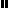 